Приложение 1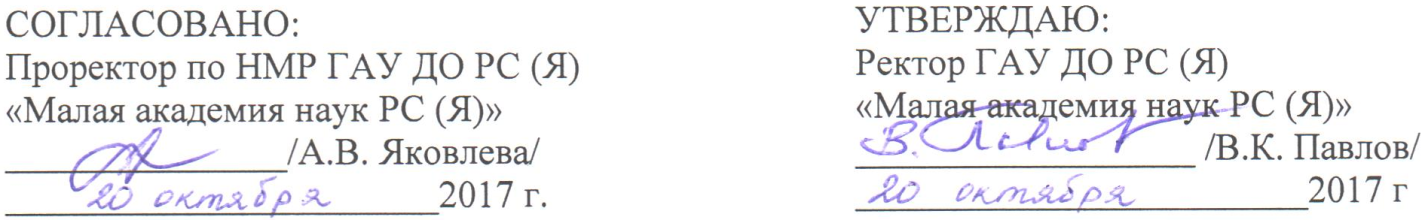 ПОЛОЖЕНИЕоткрытого республиканского фестиваляпо робототехнике «ПАРАД РОБОТОВ»детей дошкольного и младшего школьного возрастаОбщие положенияВыполнение роботом определенного задания (максимум 10 очков)Авторские праваСовершеннолетние представители участников Фестиваля гарантируют, что представленные работы являются их собственностью и не принадлежат другим лицам, и тем самым подтверждают, что им известна ответственность за нарушение авторских прав третьих лиц.Представляя работу на Фестиваль, совершеннолетние представители участников автоматически дают согласие на использование присланного материала в некоммерческих целях (размещение в печатных изданиях, в том числе в сети Интернет, на выставочных стендах с указанием фамилии).Сбор и обработка анкет участников Фестиваля – граждан РФ, участвующих в Фестивале, производятся в соответствии с законодательством РФ, регламентирующим сбор и обработку персональных данных. Сбору и обработке подлежат фамилии, имена, возраст участников, их образовательные организации и их выполненные работы. Факт отправки образовательной организацией заявки на участие в Фестивале означает, что ОО гарантирует наличие требуемого законодательством согласия родителей (законных представителей) на обработку персональных данных участников Фестиваля, необходимую для проведения Фестиваля, и несёт всю вытекающую из этого ответственность.Приложение 1Заявкана участие в  открытом республиканском фестивале по робототехнике «Парад роботов» детей дошкольного и младшего школьного возрастаНастоящее Положение определяет порядок проведения открытого республиканского фестиваля по робототехнике «Парад роботов» (далее - Фестиваль) для детей дошкольного и младшего школьного возраста.Фестиваль посвящен детскому научно-техническому творчеству в сфере новых технологий, робототехнике и конструированию, направлен на развитие творческих способностей дошкольников, на выявление одарённых, талантливых детей, обладающими нестандартным мышлением, способностями к конструктивной деятельности.Цель и задачи ФестиваляЦелью Фестиваля является популяризация возможностей использования различных конструкторов как одного из средств новых технологий в обучении и развитии дошкольников и младших школьников.  Основные задачи Фестиваля: развитие познавательного интереса;развитие индивидуальных творческих способностей;развитие навыков работы в группе;расширение кругозора детей; взаимодействие (диалог и сотрудничество) педагогов - робототехников;преемственность между дошкольными образовательными организациями и начальными ступенями общего образования, организация выставочной площадки, доступной для посетителей и дающей возможность продемонстрировать достижения обучающихся в области робототехники;развитие дружеских связей и профессиональных контактов всех участников Фестиваля.Организаторы ФестиваляМинистерство образования и науки РС (Я) и Ресурсный Центр по развитию детской одаренности МАДОУ «Детский сад №18 «Прометейчик», совместно с ГАУ ДО РС (Я) «Малая академия наук РС (Я)», Малой компьютерной академией СВФУ.Социальные партнеры: ООО «Прометей», фирма «SmartEducation», Управа Автодорожного округа МКУ ГО «город Якутск»Участники ФестиваляК участию в Фестивале приглашаются дети дошкольного и младшего школьного возраста имеющие собственноручно собранных роботов из различных материалов и любых конструкторов, как команды (группа детей дошкольного или младшего школьного возраста из 2-3 человек, во главе с руководителем (тренером), так и индивидуальные участники, интересующиеся робототехникой, программированием и конструированием, в возрасте от 4 до 10 лет. Фестиваль будет проходить в форме устного представления каждым автором (авторами) своего робота. Допускается вариант выставочного экспоната, при наличии визитки на Роботе, с указанием ФИО автора (авторов), возраста, района, образовательной организации и названия или имени Робота и ФИО тренера (руководителя). При проведении Фестиваля руководитель (тренер) команды и индивидуального участника: несет ответственность за всех участников команды, (участника); несет ответственность за своевременную подачу заявок; имеет право подавать протесты при возникновении спорных вопросов при проведении Фестиваля. К соревнованиям допускаются зарегистрировавшиеся команды и индивидуальные участники.Организационным комитетом определены следующие возрастные группы:дошкольная группа (4-5 лет);дошкольная группа (6-7 лет);начальная школа (7-8 лет);начальная школа (9-10 лет).Требования к роботамРоботы, участвующие в Фестивале, должны быть изготовлены таким образом, чтобы не причинять никакого вреда окружающим людям, другим роботам и устройствам. Команда или индивидуальный участник должна иметь с собой все необходимые материалы для участия в Фестивале, в т. ч. удлинители, сетевые фильтры, запасные батарейки или аккумулятор, ноутбуки (нетбуки) с установленным программным обеспечением.Требования к индивидуальному участнику и командеНаставник (руководитель) команды или индивидуального участника не считается участником команды. Одно физическое лицо может являться наставником (руководителем) для нескольких команд и индивидуальных участников одновременно. О такой ситуации необходимо проинформировать Оргкомитет при подаче заявки. Одна команда или индивидуальный участник представляет на Фестиваль одного робота. Очерёдность выступления участников определяется жеребьёвкой. После жеребьёвки перед прохождением этапа все команды должны поместить своих роботов в техническую зону. В дальнейшем до окончания прохождения этапа внесение изменений в конструкцию робота и его программу не допускается. При нарушении командой данных требований команда будет дисквалифицирована.  Общие положения о экспертной комиссииКонтроль и подведение итогов осуществляется экспертной комиссией в соответствии с приведенными правилами. Эксперты обладают всеми полномочиями на протяжении всех соревнований; все участники должны подчиняться их решениям. Любой член экспертной комиссии может назначить дополнительную квалификационную проверку (измерение) для робота любой из команд или индивидуального участника. непосредственно перед любой категорией соревнования. Неэтичное или неспортивное поведение участников соревнований наказывается экспертной комиссией штрафными очками или дисквалификацией. Вопросы о правилах соревнований, исключениях из правил и прочее могут быть обсуждены с любым из членов организационного комитета до начала Фестиваля. Порядок представления заявокПодача заявок на участие в Фестивале осуществляется в электронном виде, согласно форме (Приложение 1). Для участия в фестивале необходимо оплатить организационный взнос. Размер организационного взноса будет указан в информационном письме. Образец квитанции в информационном письме.Оплата организационного сбора не предусматривает расходы на банковские услуги.Поощрение участниковВсем участникам Фестиваля вручаются сертификаты участия. В фестивале утверждаются следующие номинации в возрастных группах:«Самый оригинальный проект»«Самый технически сложный проект»«Самый актуальный проект»Дополнительные условияВсе участники должны представлять дополнительные документы и информацию, необходимую для проведения Фестиваля и обеспечения безопасности, по требованию Организаторов фестиваля. Все роботы и устройства должны быть изготовлены таким образом, чтобы не причинять никакого вреда окружающим людям, другим роботам и устройствам или полям для проведения Фестиваля. Во время проведения Фестиваля участники должны быть с бейджиками, размещёнными на груди (ФИО руководителя / тренера, название команды / фамилия и имя индивидуального участника, обр. организация, улус). Принимая участие в Фестивале, гости и участники (или ответственные лица), соглашаются с тем, что в процессе может проводиться фото и видеосъёмка без непосредственного разрешения гостей и участников (или ответственных лиц), т.е. гости и участники (или ответственные лица) Фестиваля дают свое согласие на использование фото и видео материалов Организаторами мероприятия по своему усмотрению. Также участники (или ответственные лица), принимая участие в Фестивале, соглашаются с тем, что результаты состязаний могут использоваться в целях популяризации соревнований по робототехнике.Критерии оценки работ участников1)     Оригинальность и/или творческий подход (максимум 30 очков). Проекты, в которых ярко проявляются творческие способности и оригинальность работ участников соревнования. 2)     Наличие и качество описания (максимум 30 очков). Проекты, сопровождающиеся качественным и подробным описанием, получат больше очков, чем проекты, к которым описание отсутствует или недостаточно хорошо сделано. Также приветствуется наличие электронной версии описания (презентация, фотогалерея).3)     Техническая сложность (максимум 20 очков). Проекты, более сложные в техническом исполнении (сложные геометрические конструкции, движущиеся механизмы и т.д.) получат больше очков, чем проект, который просто используют большое количество конструкционных материалов.4)     Артистизм (максимум 10 очков). Более интересные в художественном отношении проекты, презентация которых сопровождается активными действиями участников команды и/или вовлечением зрителей в некоторое действо получат больше очков, чем те проекты, которые работают изолированно Фи Иучастника или название команды(полностью)Руководитель(ФИО, должность)ОО (полностью)Возрастная группаНаселенный пункт, улусКонтактный номер, е-мейл